3 декабря 2020 года у памятника погибшим воинам ВОВ  собралось около 45 человек-ученики и работники средней школы, администрации, библиотеки, социальные работники и те, у кого близкие лежат в братских могилах, чтобы почтить память неизвестного солдата. Президент РФ Владимир Владимирович Путин подписал закон об установлении в России 3 декабря новой памятной даты — Дня Неизвестного Солдата. И эта дата выбрана не случайно. Именно 3 декабря 1966 года в ознаменование 25-летней годовщины разгрома немецких войск под Москвой прах неизвестного солдата был перенесен из братской могилы на 41-м км Ленинградского шоссе и торжественно захоронен в Александровском саду у стен Кремля. Мы счастливые люди, мы не знаем ужасов войны, через которые прошли наши бабушки и дедушки, прабабушки и прадедушки. Каждый 8 житель нашей страны погиб в годы войны. Миллионы людей расстреляны, погибли в концлагерях, пали на полях боев. Сотни тысяч семей не дождались своих родных с фронта. Из нашего Добринского района на войну ушло 26 428 человек, из них 8911- не вернулись, в том числе те, кто остались лежать в братских могилах. Они навсегда остались неизвестными солдатами.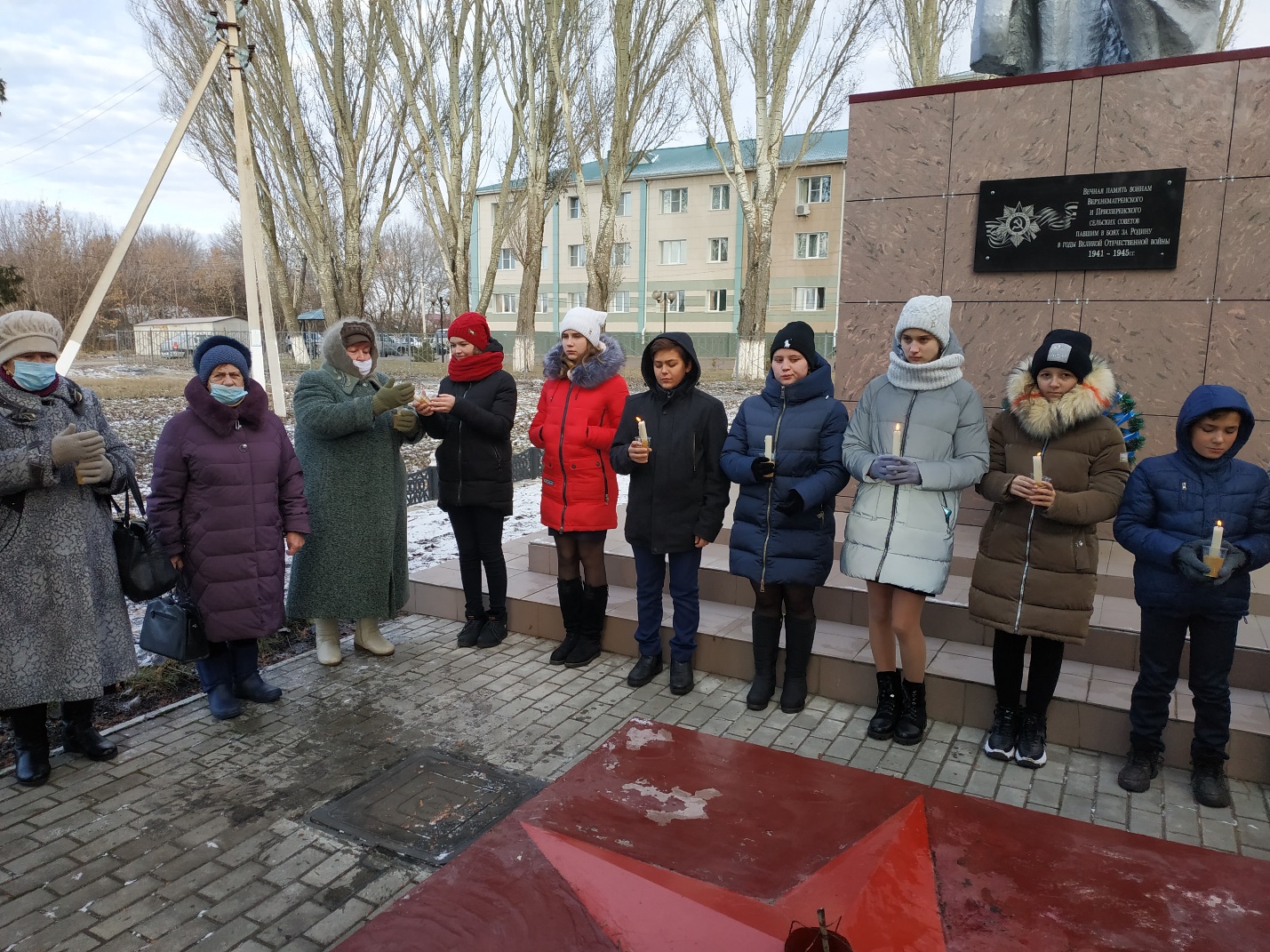 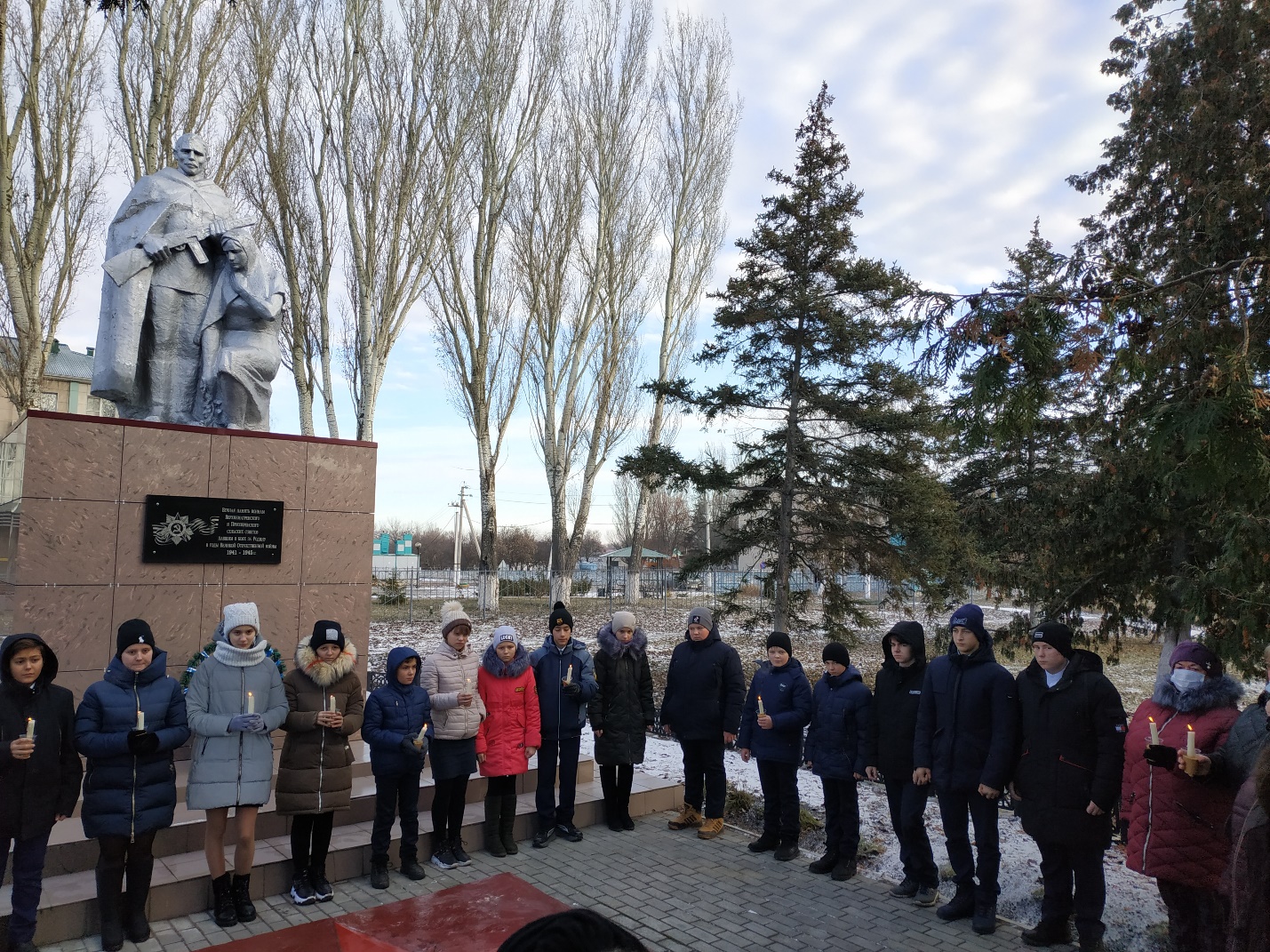 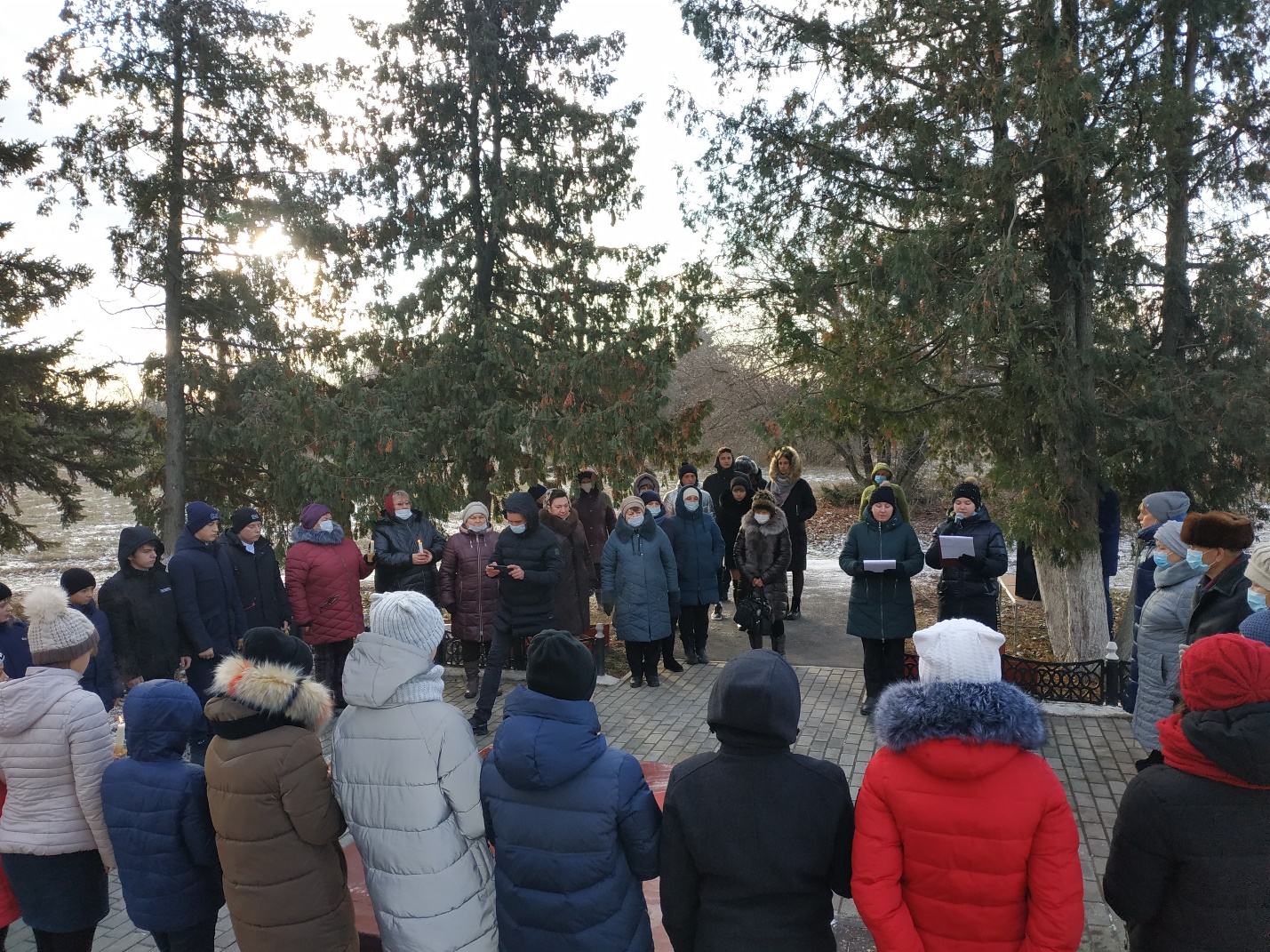 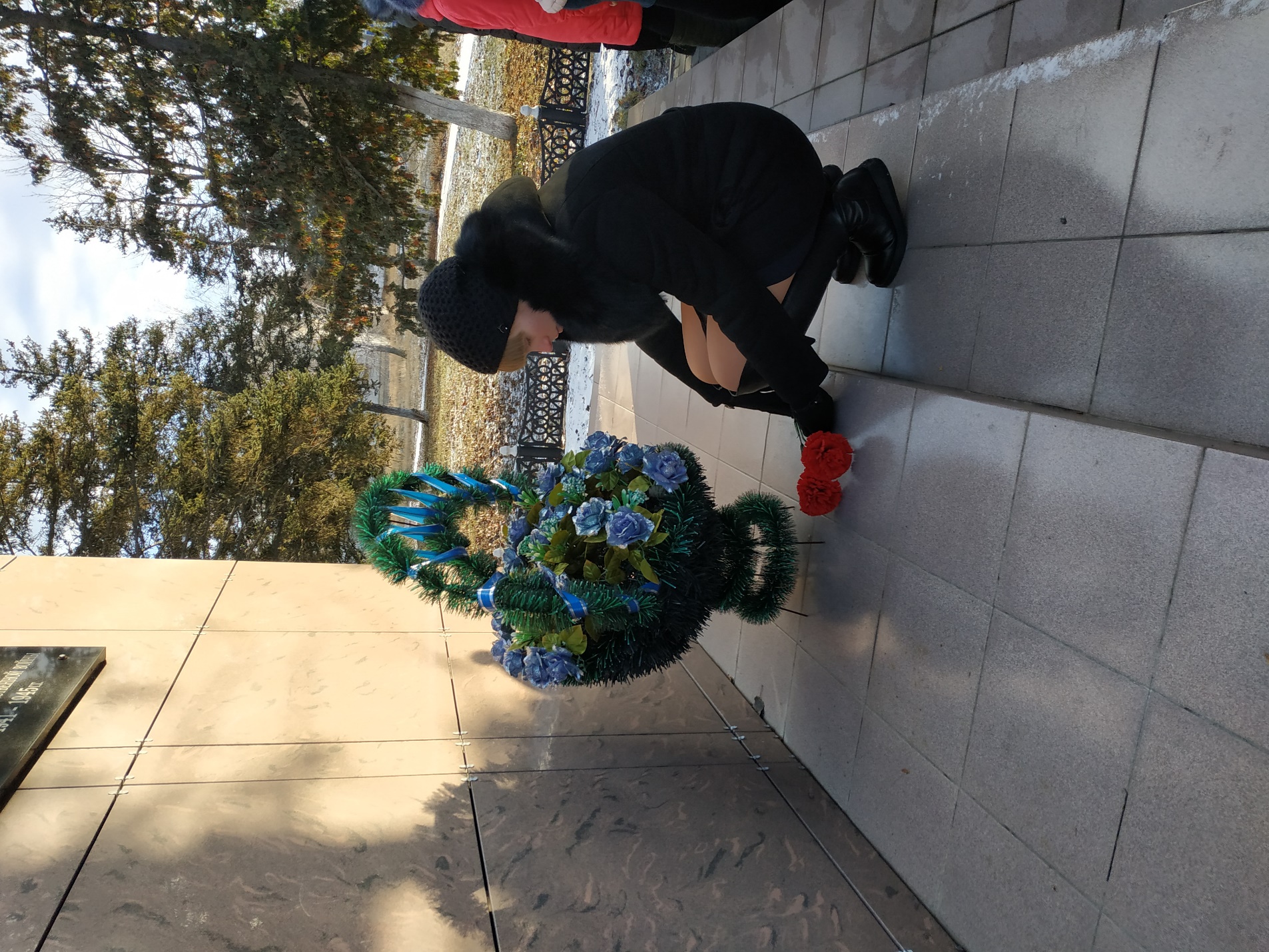 